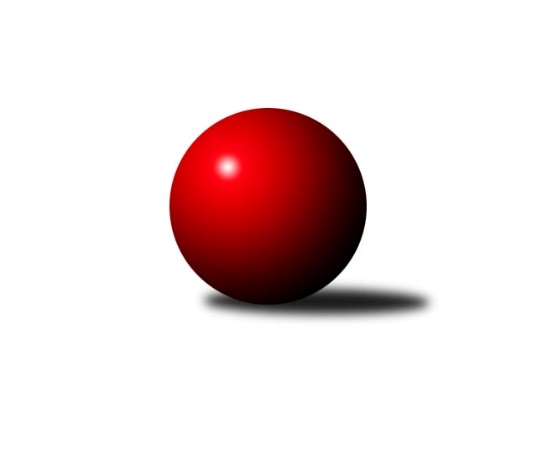 Č.20Ročník 2022/2023	26.3.2023Nejlepšího výkonu v tomto kole: 3306 dosáhlo družstvo: TJ Sokol Plzeň VPřebor Plzeňského kraje 2022/2023Výsledky 20. kolaSouhrnný přehled výsledků:TJ Sokol Pec pod Čerchovem	- TJ Sokol Díly A	3:5	2224:2370	9.5:14.5	25.3.TJ Sokol Plzeň V	- TJ Dobřany B	7:1	3306:3061	19.0:5.0	25.3.TJ Slavoj Plzeň B	- SKK Rokycany C	3:5	3119:3132	11.0:13.0	25.3.SK Škoda VS Plzeň B	- TJ Havlovice B	7:1	3063:2764	19.0:5.0	25.3.TJ Sokol Kdyně B	- TJ Sokol Újezd sv. Kříže	6:2	3097:3003	14.0:10.0	25.3. Holýšov C	- TJ Slavoj Plzeň B	6:2	2562:2404	18.0:6.0	26.3.Tabulka družstev:	1.	TJ Sokol Plzeň V	18	17	0	1	116.0 : 28.0 	292.0 : 140.0 	 2820	34	2.	TJ Dobřany B	18	13	1	4	95.0 : 49.0 	252.0 : 180.0 	 2731	27	3.	TJ Sokol Kdyně B	17	12	2	3	90.0 : 46.0 	247.5 : 160.5 	 2793	26	4.	SK Škoda VS Plzeň B	18	12	0	6	96.0 : 48.0 	254.0 : 178.0 	 2797	24	5.	TJ Sokol Újezd sv. Kříže	18	10	1	7	75.0 : 69.0 	216.0 : 216.0 	 2772	21	6.	TJ Slavoj Plzeň B	19	8	2	9	67.0 : 85.0 	215.0 : 241.0 	 2717	18	7.	SKK Rokycany C	18	8	0	10	60.0 : 84.0 	202.5 : 229.5 	 2730	16	8.	Holýšov C	17	7	0	10	60.0 : 76.0 	192.0 : 216.0 	 2619	14	9.	TJ Sokol Díly A	18	7	0	11	68.0 : 76.0 	215.0 : 217.0 	 2649	14	10.	TJ Havlovice B	18	1	2	15	41.0 : 103.0 	148.5 : 283.5 	 2633	4	11.	TJ Sokol Pec pod Čerchovem	19	0	0	19	24.0 : 128.0 	141.5 : 314.5 	 2594	0Podrobné výsledky kola:	 TJ Sokol Pec pod Čerchovem	2224	3:5	2370	TJ Sokol Díly A	Ivan Böhm	140 	 50 	 123 	54	367 	 1:3 	 401 	 127	63 	 150	61	Lukáš Pittr	Pavel Kalous	141 	 52 	 136 	72	401 	 2:2 	 387 	 152	61 	 131	43	Jaroslav Jílek	Karolína Janková	139 	 52 	 130 	43	364 	 2.5:1.5 	 369 	 138	52 	 126	53	Pavel Mikulenka	Robert Janek	127 	 44 	 133 	42	346 	 3:1 	 344 	 126	51 	 132	35	Jan Dufek	Petr Špaček	134 	 57 	 130 	45	366 	 0:4 	 442 	 140	87 	 143	72	Jaroslav Pittr	Lenka Psutková	123 	 72 	 138 	47	380 	 1:3 	 427 	 161	63 	 149	54	Jiří Jílekrozhodčí: Lenka PsutkováNejlepší výkon utkání: 442 - Jaroslav Pittr	 TJ Sokol Plzeň V	3306	7:1	3061	TJ Dobřany B	Tomáš Palka	136 	 124 	 143 	125	528 	 4:0 	 439 	 123	102 	 111	103	Otto Sloup	Ivan Vladař	111 	 137 	 134 	136	518 	 2:2 	 516 	 135	141 	 120	120	Luboš Špís	Jiří Šašek	138 	 156 	 139 	131	564 	 4:0 	 511 	 121	131 	 131	128	Petr Kučera	Jiří Vícha	154 	 145 	 139 	155	593 	 4:0 	 526 	 118	132 	 137	139	Jiří Baloun	Jaroslav Pejsar	133 	 134 	 120 	163	550 	 2:2 	 556 	 142	131 	 141	142	Jakub Solfronk	Ladislav Filek	162 	 120 	 147 	124	553 	 3:1 	 513 	 136	137 	 120	120	Josef Šnajdrrozhodčí: Tomáš PalkaNejlepší výkon utkání: 593 - Jiří Vícha	 TJ Slavoj Plzeň B	3119	3:5	3132	SKK Rokycany C	Jana Kotroušová	132 	 137 	 126 	126	521 	 1:3 	 559 	 149	136 	 146	128	Marta Kořanová	Roman Drugda	139 	 120 	 132 	141	532 	 3:1 	 504 	 124	132 	 129	119	Václav Webr	Jáchym Kaas	110 	 136 	 114 	115	475 	 1:3 	 515 	 141	152 	 129	93	Miroslav Novák	Jaromír Kotas	125 	 135 	 130 	141	531 	 1:3 	 569 	 158	147 	 110	154	Pavel Andrlík st.	Václav Hranáč	128 	 125 	 142 	147	542 	 3:1 	 515 	 112	118 	 136	149	Ladislav Moulis	Kamila Marčíková	130 	 116 	 120 	152	518 	 2:2 	 470 	 112	123 	 122	113	Lukáš Kiráľrozhodčí: Kamila MarčíkováNejlepší výkon utkání: 569 - Pavel Andrlík st.	 SK Škoda VS Plzeň B	3063	7:1	2764	TJ Havlovice B	Ljubica Müllerová	131 	 146 	 135 	151	563 	 4:0 	 440 	 107	138 	 89	106	Jiří Pivoňka st.	Ivana Zíková	133 	 121 	 129 	118	501 	 3:1 	 477 	 129	124 	 115	109	Adam Ticháček	František Zügler	134 	 134 	 125 	138	531 	 4:0 	 466 	 131	113 	 105	117	Jiří Pivoňka ml.	Lukáš Jaroš	110 	 125 	 111 	130	476 	 2:2 	 491 	 137	124 	 113	117	Štěpánka Peštová	Karel Uxa	146 	 113 	 119 	127	505 	 3:1 	 432 	 112	117 	 90	113	Gabriela Bartoňová	Miloslav Kolařík	109 	 136 	 131 	111	487 	 3:1 	 458 	 105	125 	 115	113	Jan Pangrácrozhodčí: Jakub KováříkNejlepší výkon utkání: 563 - Ljubica Müllerová	 TJ Sokol Kdyně B	3097	6:2	3003	TJ Sokol Újezd sv. Kříže	Václav Kuželík	120 	 118 	 153 	124	515 	 3:1 	 471 	 131	106 	 114	120	Oldřich Jankovský	Jan Lommer	139 	 124 	 119 	140	522 	 2:2 	 490 	 144	132 	 106	108	Petr Šabek	Jiří Dohnal	148 	 124 	 143 	131	546 	 4:0 	 492 	 129	112 	 127	124	Klára Lukschová	Jaroslav Löffelmann	141 	 116 	 123 	113	493 	 2:2 	 519 	 136	111 	 128	144	Václav Praštil	Jana Pytlíková	116 	 143 	 109 	129	497 	 2:2 	 483 	 127	125 	 121	110	Miroslav Pivoňka	Jiří Götz	117 	 138 	 134 	135	524 	 1:3 	 548 	 126	132 	 135	155	Věra Horvátovározhodčí: Jiří GötzNejlepší výkon utkání: 548 - Věra Horvátová	  Holýšov C	2562	6:2	2404	TJ Slavoj Plzeň B	Pavlína Lampová	131 	 68 	 131 	67	397 	 2:2 	 404 	 140	53 	 162	49	Hana Vosková	Bohumil Jirka	149 	 72 	 146 	81	448 	 4:0 	 393 	 147	60 	 141	45	Rudolf Březina	Roman Chlubna	148 	 69 	 131 	62	410 	 2:2 	 425 	 158	63 	 145	59	Roman Drugda	Tatiana Maščenko	144 	 71 	 152 	69	436 	 4:0 	 388 	 136	69 	 129	54	Jana Kotroušová	Miroslav Martínek	150 	 71 	 163 	54	438 	 3:1 	 384 	 134	53 	 137	60	Václav Hranáč	Milan Laksar	142 	 72 	 142 	77	433 	 3:1 	 410 	 149	62 	 127	72	Kamila Marčíkovározhodčí: jaroslav cermakNejlepší výkon utkání: 448 - Bohumil JirkaPořadí jednotlivců:	jméno hráče	družstvo	celkem	plné	dorážka	chyby	poměr kuž.	Maximum	1.	Jiří Vícha 	TJ Sokol Plzeň V	566.57	366.9	199.7	2.0	10/10	(624)	2.	Jaroslav Pejsar 	TJ Sokol Plzeň V	542.30	360.0	182.3	4.7	10/10	(603)	3.	Jakub Solfronk 	TJ Dobřany B	535.76	364.1	171.7	4.5	10/10	(587)	4.	Lukáš Jaroš 	SK Škoda VS Plzeň B	533.26	359.1	174.2	7.5	7/10	(571.2)	5.	Josef Fidrant 	TJ Sokol Kdyně B	532.34	359.8	172.5	5.8	8/9	(570)	6.	Ljubica Müllerová 	SK Škoda VS Plzeň B	532.00	361.5	170.5	4.7	9/10	(569)	7.	Ladislav Filek 	TJ Sokol Plzeň V	530.25	362.4	167.9	5.7	10/10	(570)	8.	Jiří Jílek 	TJ Sokol Díly A	528.09	364.6	163.5	7.6	10/10	(589.2)	9.	František Zügler 	SK Škoda VS Plzeň B	527.27	358.8	168.5	7.5	10/10	(564)	10.	Václav Praštil 	TJ Sokol Újezd sv. Kříže	527.06	361.8	165.3	6.9	10/10	(574.8)	11.	Ladislav Moulis 	SKK Rokycany C	523.52	360.6	162.9	8.3	10/10	(573)	12.	Roman Drugda 	TJ Slavoj Plzeň B	521.17	364.3	156.9	8.8	9/10	(578)	13.	Jaroslav Löffelmann 	TJ Sokol Kdyně B	520.20	356.4	163.8	7.7	8/9	(560.4)	14.	Jiří Dohnal 	TJ Sokol Kdyně B	518.90	351.6	167.3	7.2	9/9	(586)	15.	Jiří Götz 	TJ Sokol Kdyně B	516.16	354.6	161.6	5.2	8/9	(571.2)	16.	Miroslav Pivoňka 	TJ Sokol Újezd sv. Kříže	513.23	360.0	153.3	8.2	10/10	(559)	17.	Jiří Baloun 	TJ Dobřany B	512.82	354.9	157.9	5.8	10/10	(555)	18.	Václav Kuželík 	TJ Sokol Kdyně B	511.37	347.4	164.0	8.4	9/9	(583)	19.	Roman Chlubna 	 Holýšov C	508.71	349.9	158.8	8.1	11/11	(565.2)	20.	Věra Horvátová 	TJ Sokol Újezd sv. Kříže	506.73	350.1	156.6	6.4	10/10	(548)	21.	Pavel Andrlík  st.	SKK Rokycany C	505.99	347.9	158.1	10.2	10/10	(569)	22.	Michal Müller 	SK Škoda VS Plzeň B	505.98	343.0	163.0	8.2	8/10	(532)	23.	Kamila Marčíková 	TJ Slavoj Plzeň B	505.36	348.7	156.6	7.4	9/10	(557)	24.	Jana Pytlíková 	TJ Sokol Kdyně B	504.34	347.9	156.4	7.1	8/9	(571)	25.	Josef Šnajdr 	TJ Dobřany B	503.82	356.2	147.7	9.3	8/10	(556.8)	26.	Ivana Zíková 	SK Škoda VS Plzeň B	503.13	355.6	147.6	6.9	10/10	(543)	27.	Petr Šabek 	TJ Sokol Újezd sv. Kříže	501.89	350.2	151.7	11.2	9/10	(589.2)	28.	Václav Hranáč 	TJ Slavoj Plzeň B	500.71	343.7	157.0	8.0	10/10	(566)	29.	Miroslav Novák 	SKK Rokycany C	499.65	344.3	155.3	10.1	10/10	(567.6)	30.	Oldřich Jankovský 	TJ Sokol Újezd sv. Kříže	497.52	346.7	150.9	12.3	9/10	(526.8)	31.	Tomáš Palka 	TJ Sokol Plzeň V	495.29	344.4	150.9	9.4	8/10	(547)	32.	Jiří Pivoňka  ml.	TJ Havlovice B	492.25	340.7	151.5	11.9	8/9	(546)	33.	Adam Ticháček 	TJ Havlovice B	491.40	345.1	146.3	9.0	8/9	(525.6)	34.	Bohumil Jirka 	 Holýšov C	491.38	340.9	150.5	12.1	11/11	(568.8)	35.	Jaroslav Pittr 	TJ Sokol Díly A	489.60	343.7	145.9	10.6	10/10	(574.8)	36.	Jana Kotroušová 	TJ Slavoj Plzeň B	489.55	342.3	147.2	9.8	9/10	(537)	37.	Jan Kapic 	TJ Sokol Pec pod Čerchovem	488.61	340.8	147.8	11.8	10/11	(528)	38.	Miloslav Kolařík 	SK Škoda VS Plzeň B	486.91	338.6	148.3	10.2	9/10	(537)	39.	Martin Karkoš 	TJ Sokol Plzeň V	486.76	341.6	145.1	11.2	7/10	(567)	40.	Jaromír Byrtus 	TJ Sokol Díly A	482.97	341.3	141.7	9.7	7/10	(520.8)	41.	Pavel Kalous 	TJ Sokol Pec pod Čerchovem	482.90	340.0	142.9	11.2	9/11	(510)	42.	Tatiana Maščenko 	 Holýšov C	481.91	344.3	137.6	12.3	11/11	(531.6)	43.	Jan Dufek 	TJ Sokol Díly A	477.98	337.8	140.2	14.4	10/10	(518)	44.	Miroslav Špoták 	TJ Havlovice B	476.00	333.9	142.1	13.0	6/9	(524.4)	45.	Otto Sloup 	TJ Dobřany B	472.72	341.9	130.8	12.4	7/10	(534)	46.	Karolína Janková 	TJ Sokol Pec pod Čerchovem	470.73	332.3	138.5	13.3	8/11	(506)	47.	Petr Špaček 	TJ Sokol Pec pod Čerchovem	470.19	331.3	138.9	13.3	8/11	(536)	48.	Jaroslav Jílek 	TJ Sokol Díly A	468.88	339.6	129.3	14.0	7/10	(529.2)	49.	Jiří Myslík 	 Holýšov C	468.73	331.5	137.2	14.3	10/11	(540)	50.	Gabriela Bartoňová 	TJ Havlovice B	461.64	329.3	132.4	12.2	9/9	(501.6)	51.	Jiří Pivoňka  st.	TJ Havlovice B	457.12	323.2	133.9	14.3	7/9	(510)	52.	Jan Ungr 	SKK Rokycany C	454.25	321.1	133.2	13.3	9/10	(516)	53.	Václav Webr 	SKK Rokycany C	454.06	334.2	119.8	19.9	7/10	(504)	54.	Jiřina Hrušková 	TJ Sokol Pec pod Čerchovem	444.50	316.9	127.6	15.5	8/11	(476)	55.	Hana Vosková 	TJ Slavoj Plzeň B	441.11	322.4	118.8	18.9	7/10	(484.8)		Pavel Andrlík  ml.	SKK Rokycany C	569.63	375.5	194.1	2.8	2/10	(620)		Jan Pešek 	TJ Slavoj Plzeň B	557.33	363.3	194.0	7.0	3/10	(589)		Jakub Kovářík 	TJ Slavoj Plzeň B	539.00	368.5	170.5	5.5	2/10	(550)		Lukáš Jírovec 	TJ Havlovice B	533.70	361.4	172.4	5.6	2/9	(554.4)		Michal Pilař 	SKK Rokycany C	531.00	367.0	164.0	10.0	1/10	(531)		Jaromír Duda 	TJ Sokol Díly A	528.90	358.8	170.1	5.5	2/10	(531)		Petr Bohuslav 	SKK Rokycany C	528.00	342.0	186.0	5.0	1/10	(528)		Iveta Kouříková 	TJ Sokol Díly A	526.80	361.8	165.0	7.8	1/10	(562.8)		Jan Lommer 	TJ Sokol Kdyně B	525.00	358.0	167.0	12.5	2/9	(528)		Filip Ticháček 	TJ Havlovice B	524.40	332.4	192.0	9.6	1/9	(524.4)		Tomáš Havel 	SKK Rokycany C	523.80	358.0	165.8	4.8	2/10	(531.6)		Lukáš Pittr 	TJ Sokol Díly A	523.64	353.1	170.5	6.1	5/10	(573.6)		Jiří Šašek 	TJ Sokol Plzeň V	523.21	355.0	168.2	6.9	6/10	(572)		Petr Kučera 	TJ Dobřany B	522.44	359.4	163.0	6.8	5/10	(543)		Marek Eisman 	TJ Dobřany B	520.98	359.6	161.4	5.1	6/10	(562.8)		Ivan Vladař 	TJ Sokol Plzeň V	516.94	353.8	163.1	6.3	4/10	(562)		Jiří Vavřička 	SKK Rokycany C	514.10	352.4	161.7	10.0	4/10	(582)		Marta Kořanová 	SKK Rokycany C	511.33	348.8	162.6	7.8	6/10	(579)		Martin Šubrt 	TJ Havlovice B	509.84	361.6	148.2	9.0	5/9	(534)		Alexander Kalas 	TJ Slavoj Plzeň B	509.75	353.5	156.3	11.5	2/10	(559)		Jiří Tauber 	TJ Sokol Plzeň V	507.20	348.1	159.1	9.3	3/10	(528)		Daniel Kočí 	TJ Sokol Díly A	505.20	363.9	141.3	11.9	3/10	(556.8)		Miroslav Martínek 	 Holýšov C	504.85	353.6	151.3	10.2	4/11	(534)		Josef Nedoma 	TJ Havlovice B	504.60	359.9	144.8	10.6	2/9	(530.4)		Tomáš Kamínek 	TJ Sokol Újezd sv. Kříže	501.50	347.5	154.0	12.0	2/10	(548)		Milan Laksar 	 Holýšov C	496.90	356.3	140.6	13.9	6/11	(547.2)		Filip Housar 	TJ Sokol Pec pod Čerchovem	496.44	350.7	145.8	12.6	5/11	(520)		Karel Uxa 	SK Škoda VS Plzeň B	493.70	344.1	149.6	9.1	5/10	(555)		Zdeněk Housar 	TJ Sokol Pec pod Čerchovem	493.20	372.0	121.2	12.0	1/11	(493.2)		David Wohlmuth 	SKK Rokycany C	493.00	365.0	128.0	17.0	1/10	(493)		Klára Lukschová 	TJ Sokol Újezd sv. Kříže	492.00	321.0	171.0	8.0	1/10	(492)		Jan Mertl 	TJ Dobřany B	492.00	363.6	128.4	13.2	1/10	(492)		Jan Kučera 	TJ Dobřany B	491.70	350.9	140.8	8.7	6/10	(523.2)		Alena Konopová 	TJ Sokol Újezd sv. Kříže	490.20	337.2	153.0	9.0	1/10	(511.2)		Ivan Böhm 	TJ Sokol Pec pod Čerchovem	488.47	339.9	148.6	10.6	6/11	(526)		Lenka Psutková 	TJ Sokol Pec pod Čerchovem	488.30	345.3	143.0	13.0	7/11	(550)		Jiří Karlík 	TJ Sokol Plzeň V	487.20	346.8	140.4	12.0	1/10	(487.2)		Jáchym Kaas 	TJ Slavoj Plzeň B	486.35	341.0	145.4	9.9	2/10	(576)		Jana Dufková  st.	TJ Sokol Újezd sv. Kříže	485.20	343.6	141.6	14.8	1/10	(489.6)		Michal Drugda 	TJ Slavoj Plzeň B	484.42	345.6	138.8	13.8	5/10	(536)		Luboš Špís 	TJ Dobřany B	484.37	335.9	148.5	8.4	6/10	(517.2)		Kristýna Krumlová 	TJ Sokol Kdyně B	484.00	319.0	165.0	10.0	1/9	(484)		Karel Řezníček 	TJ Sokol Díly A	483.90	337.3	146.6	9.7	6/10	(523.2)		Jaromír Kotas 	TJ Slavoj Plzeň B	482.38	337.3	145.1	10.3	4/10	(564)		Štěpánka Peštová 	TJ Havlovice B	480.63	335.1	145.6	10.7	4/9	(495.6)		Martin Kuneš 	TJ Sokol Díly A	480.00	332.0	148.0	13.0	1/10	(480)		Zdeňka Vondrysková 	TJ Sokol Újezd sv. Kříže	478.80	337.8	141.0	11.4	2/10	(484.8)		Jitka Hašková 	TJ Sokol Újezd sv. Kříže	475.00	348.7	126.3	16.3	3/10	(495)		Lukáš Kiráľ 	SKK Rokycany C	473.80	336.2	137.6	13.1	2/10	(477.6)		Blanka Kondrysová 	TJ Sokol Újezd sv. Kříže	473.40	333.7	139.7	8.5	3/10	(498)		Patrik Kolář 	TJ Sokol Plzeň V	466.00	359.0	107.0	16.0	1/10	(466)		Václav Šesták 	TJ Dobřany B	464.10	337.0	127.1	13.9	2/10	(492)		Rudolf Březina 	TJ Slavoj Plzeň B	463.53	323.5	140.0	13.5	3/10	(471.6)		Tereza Krumlová 	TJ Sokol Kdyně B	461.13	323.8	137.3	12.3	3/9	(529)		Jan Pangrác 	TJ Havlovice B	460.29	321.9	138.4	14.5	4/9	(505)		Josef Kriška 	 Holýšov C	456.00	336.0	120.0	13.8	2/11	(460.8)		Pavlína Lampová 	 Holýšov C	454.51	320.6	133.9	14.3	7/11	(490.8)		Matyáš Luhan 	TJ Slavoj Plzeň B	453.60	327.3	126.3	16.1	2/10	(486)		Alexander Kondrys 	TJ Sokol Újezd sv. Kříže	450.73	315.6	135.1	13.3	3/10	(475)		Jaroslav Čermák 	 Holýšov C	447.97	325.2	122.7	16.2	7/11	(504)		Petr Zíka 	SK Škoda VS Plzeň B	443.00	311.0	132.0	12.0	1/10	(443)		Pavel Mikulenka 	TJ Sokol Díly A	442.80	316.8	126.0	12.0	1/10	(442.8)		Tereza Housarová 	TJ Sokol Pec pod Čerchovem	437.49	316.6	120.9	14.9	3/11	(474)		Jaroslava Kapicová 	TJ Sokol Pec pod Čerchovem	425.48	311.0	114.5	16.1	5/11	(439)		Robert Janek 	TJ Sokol Pec pod Čerchovem	421.80	313.8	108.0	18.6	1/11	(428.4)		Jaroslava Löffelmannová 	TJ Sokol Kdyně B	414.00	314.4	99.6	22.8	1/9	(414)		Karel Jindra 	SK Škoda VS Plzeň B	413.00	322.0	91.0	20.0	1/10	(413)		Antonín Anderle 	TJ Sokol Díly A	352.00	248.0	104.0	22.0	1/10	(352)		Václav Schiebert 	TJ Havlovice B	336.90	252.9	84.0	33.3	2/9	(416.4)Sportovně technické informace:Starty náhradníků:registrační číslo	jméno a příjmení 	datum startu 	družstvo	číslo startu19227	Pavel Mikulenka	25.03.2023	TJ Sokol Díly A	1x10517	Lukáš Pittr	25.03.2023	TJ Sokol Díly A	4x26283	Jáchym Kaas	25.03.2023	TJ Slavoj Plzeň B	4x26890	Rudolf Březina	26.03.2023	TJ Slavoj Plzeň B	3x23769	Klára Lukschová	25.03.2023	TJ Sokol Újezd sv. Kříže	1x25727	Lukáš Kiráľ	25.03.2023	SKK Rokycany C	2x25906	Jaromír Kotas	25.03.2023	TJ Slavoj Plzeň B	5x17595	Jan Lommer	25.03.2023	TJ Sokol Kdyně B	2x
Hráči dopsaní na soupisku:registrační číslo	jméno a příjmení 	datum startu 	družstvo	Program dalšího kola:21. kolo1.4.2023	so	9:00	SKK Rokycany C - TJ Sokol Plzeň V				-- volný los -- - TJ Sokol Pec pod Čerchovem	1.4.2023	so	9:00	TJ Sokol Díly A - TJ Slavoj Plzeň B	1.4.2023	so	9:00	TJ Dobřany B - TJ Sokol Újezd sv. Kříže	1.4.2023	so	14:00	 Holýšov C - TJ Havlovice B	1.4.2023	so	14:00	SK Škoda VS Plzeň B - TJ Sokol Kdyně B	Zpracoval: Karel BokNejlepší šestka kola - absolutněNejlepší šestka kola - absolutněNejlepší šestka kola - absolutněNejlepší šestka kola - absolutněNejlepší šestka kola - dle průměru kuželenNejlepší šestka kola - dle průměru kuželenNejlepší šestka kola - dle průměru kuželenNejlepší šestka kola - dle průměru kuželenNejlepší šestka kola - dle průměru kuželenPočetJménoNázev týmuVýkonPočetJménoNázev týmuPrůměr (%)Výkon16xJiří VíchaPlzeň V5932xJaroslav PittrTJ Sokol Díly A115.544423xPavel Andrlík st.Rokycany56915xJiří VíchaPlzeň V113.255933xJiří ŠašekPlzeň V5641xPavel Andrlík st.Rokycany113.055697xLjubica MüllerováŠk. Plzeň B5634xJiří JílekTJ Sokol Díly A111.624273xMarta KořanováRokycany5595xLjubica MüllerováŠk. Plzeň B111.495635xJakub SolfronkTJ Dobřany B5562xMarta KořanováRokycany111.07559